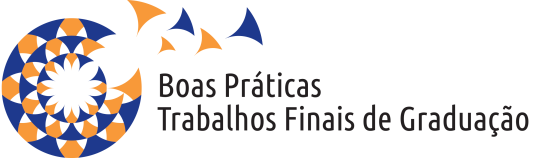 ANEXO III DIRETRIZES CURRICULARES NACIONAISMINISTÉRIO DA EDUCAÇÃOCONSELHO NACIONAL DE EDUCAÇÃOCÂMARA DE EDUCAÇÃO SUPERIORRESOLUÇÃO Nº 2, DE 17 DE JUNHO DE 2010 (*)Institui as Diretrizes Curriculares Nacionais   do curso de graduação em Arquitetura e Urbanismo, alterando dispositivos da Resolução CNE/CES nº6/2006.O  Presidente  da  Câmara   de  Educação   Superior  do   Conselho   Nacional  de Educação, no uso de suas atribuições legais, conferidas no art. 9º, § 2º, alínea “c”, da Lei nº4.024, de 20 de dezembro de 1961, com a redação dada pela Lei nº 9.131, de 24 de novembro de  1995,  tendo  em  vista  as  diretrizes  e  princípios  fixados  pelos  Pareceres  CNE/CES  nos583/2001  e  67/2003,  e  considerando  o  que  consta  do  Parecer  CNE/CES  nº  112/2005, homologado  pelo  Senhor  Ministro  de  Estado  da  Educação  em  6/6/2005,  e  do  Parecer CNE/CES  nº  255/2009,  homologado  pelo  Senhor  Ministro  de  Estado  da  Educação  em 8/6/2010, resolve:Art. 1º A presente Resolução institui Diretrizes Curriculares Nacionais para o curso de Arquitetura e Urbanismo,  bacharelado,  a  serem  observadas  pelas  Instituições  de  Educação Superior.Art. 2º A organização de cursos de graduação em Arquitetura e Urbanismo deverá ser elaborada  com  claro  estabelecimento  de  componentes  curriculares,  os  quais  abrangerão: projeto  pedagógico,  descrição  de  competências,  habilidades  e  perfil  desejado  para  o  futuro profissional,  conteúdos  curriculares,  estágio  curricular  supervisionado,  acompanhamento  e avaliação, atividades complementares e trabalho de curso sem prejuízo de outros aspectos que tornem consistente o projeto pedagógico.Art.  3º  O  projeto  pedagógico  do  curso  de  graduação  em  Arquitetura  e  Urbanismo, além  da  clara  concepção  do  curso,  com  suas  peculiaridades,  seu  currículo  pleno  e  sua operacionalização, deverá incluir, sem prejuízos de outros, os seguintes aspectos:I - objetivos gerais do curso, contextualizado às suas inserções institucional, política, geográfica e social;II - condições objetivas de oferta e a vocação do curso; III - formas de realização da interdisciplinaridade;IV - modos de integração entre teoria e prática;V - formas de avaliação do ensino e da aprendizagem;VI - modos da integração entre graduação e pós-graduação, quando houver;VII - incentivo à pesquisa, como necessário prolongamento da atividade de ensino e como instrumento para a iniciação científica;VIII  -  regulamentação  das  atividades  relacionadas  com  o  Trabalho  de  Curso,  em diferentes modalidades, atendendo às normas da instituição;IX - concepção e composição das atividades de estágio curricular supervisionado em diferentes formas e condições de realização, observados seus respectivos regulamentos; eX - concepção e composição das atividades complementares.§ 1º A proposta pedagógica para os cursos de graduação em Arquitetura e Urbanismo deverá assegurar a formação de profissionais generalistas, capazes de compreender e traduzir as  necessidades  de  indivíduos,  grupos  sociais  e  comunidade,  com  relação  à  concepção,  à organização  e  à  construção  do  espaço  interior  e  exterior,  abrangendo  o  urbanismo, a edificação, o paisagismo, bem como a conservação e a valorização do patrimônio construído, a proteção do equilíbrio do ambiente natural e a utilização racional dos recursos disponíveis.§  2º  O  curso  deverá  estabelecer  ações  pedagógicas  visando  ao  desenvolvimento  de condutas e atitudes com responsabilidade técnica e social e terá por princípios:I  -  a  qualidade  de  vida  dos  habitantes  dos  assentamentos  humanos  e  a  qualidade material do ambiente construído e sua durabilidade;II  -  o  uso  da  tecnologia  em  respeito  às  necessidades  sociais,  culturais,  estéticas  e econômicas das comunidades;III  -  o  equilíbrio  ecológico  e  o  desenvolvimento  sustentável  do  ambiente  natural  e construído;IV - a valorização e a preservação da arquitetura, do urbanismo e da paisagem como patrimônio e responsabilidade coletiva.§ 3º Com base no princípio de educação continuada, as IES poderão incluir, no Projeto Pedagógico  do  curso,  a  oferta  de  cursos  de  pós-graduação  lato  sensu,  de  acordo  com  as efetivas demandas do desempenho profissional.Art.  4º  O  curso  de  Arquitetura  e  Urbanismo  deverá  ensejar  condições  para  que  o futuro egresso tenha como perfil:I - sólida formação de profissional generalista;II - aptidão de compreender e traduzir as necessidades de indivíduos, grupos sociais e comunidade, com relação à concepção, organização e construção do espaço interior e exterior, abrangendo o urbanismo, a edificação e o paisagismo;III - conservação e valorização do patrimônio construído;IV  -  proteção  do  equilíbrio  do  ambiente  natural  e  utilização  racional  dos  recursos disponíveis.Art. 5º O curso de Arquitetura e Urbanismo deverá possibilitar formação profissional que revele, pelo menos, as seguintes competências e habilidades:I - o conhecimento dos aspectos antropológicos, sociológicos e econômicos relevantes e de todo o espectro de necessidades, aspirações e expectativas individuais e coletivas quanto ao ambiente construído;II - a compreensão das questões que informam as ações de preservação da paisagem e de  avaliação  dos  impactos  no  meio  ambiente,  com  vistas  ao  equilíbrio  ecológico  e  ao desenvolvimento sustentável;(*)  Publicada no DOU de 18/6/2010, Seção 1, pp. 37-38III  -  as  habilidades  necessárias  para  conceber  projetos  de  arquitetura,  urbanismo  e paisagismo e para realizar construções, considerando os fatores de custo, de durabilidade, de manutenção e de especificações, bem como os regulamentos legais, de modo a satisfazer as exigências  culturais,  econômicas,  estéticas,  técnicas,  ambientais  e  de  acessibilidade  dos usuários;IV  -  o  conhecimento  da  história  das  artes  e  da  estética,  suscetível  de  influenciar  a qualidade da concepção e da prática de arquitetura, urbanismo e paisagismo;V  -  os  conhecimentos  de  teoria  e  de  história  da  arquitetura,  do  urbanismo  e  do paisagismo, considerando sua produção no contexto social, cultural, político e econômico e tendo como objetivo a reflexão crítica e a pesquisa;VI  -  o  domínio  de  técnicas  e  metodologias  de  pesquisa  em  planejamento  urbano  e regional,   urbanismo   e   desenho   urbano,   bem   como   a   compreensão   dos   sistemas   de infraestrutura  e  de  trânsito,  necessários  para  a  concepção  de  estudos,  análises  e  planos  de intervenção no espaço urbano, metropolitano e regional;VII  -  os  conhecimentos  especializados  para  o  emprego  adequado  e  econômico  dos materiais de construção e das técnicas e sistemas construtivos, para a definição de instalações e  equipamentos  prediais,  para  a  organização  de  obras  e  canteiros  e  para  a  implantação  de infraestrutura urbana.VIII - a compreensão dos sistemas estruturais e o domínio da concepção e do projeto estrutural,  tendo  por  fundamento  os  estudos  de  resistência  dos  materiais,  estabilidade  das construções e fundações;IX - o entendimento das condições climáticas, acústicas, lumínicas e energéticas e o domínio das técnicas apropriadas a elas associadas;X - as práticas projetuais e as soluções tecnológicas para a preservação, conservação, restauração, reconstrução, reabilitação e reutilização de edificações, conjuntos e cidades;XI  -  as  habilidades  de  desenho  e  o  domínio  da  geometria,  de  suas  aplicações  e  de outros  meios  de  expressão  e  representação,  tais  como  perspectiva,  modelagem,  maquetes, modelos e imagens virtuais;XII   -   o   conhecimento   dos   instrumentais   de   informática   para   tratamento   de informações  e  representação  aplicada  à  arquitetura,  ao  urbanismo,  ao  paisagismo  e  ao planejamento urbano e regional;XIII  -  a  habilidade  na  elaboração  e  instrumental  na  feitura  e  interpretação  de levantamentos   topográficos,   com   a   utilização   de   aerofotogrametria,   fotointerpretação   e sensoriamento  remoto,  necessários  na  realização  de  projetos  de  arquitetura,  urbanismo  e paisagismo e no planejamento urbano e regional.Parágrafo   único.   O   projeto   pedagógico   deverá   demonstrar   claramente   como   o conjunto das atividades previstas garantirá o desenvolvimento das competências e habilidades esperadas,  tendo  em  vista  o  perfil  desejado,  e  garantindo  a  coexistência  de  relações  entre teoria  e  prática,  como  forma  de  fortalecer  o  conjunto  dos  elementos  fundamentais  para  a aquisição de conhecimentos e habilidades necessários à concepção e à prática do egresso.Art. 6º Os conteúdos curriculares do curso de graduação em Arquitetura e Urbanismo deverão  estar  distribuídos  em  dois  núcleos  e  um  Trabalho  de  Curso,  recomendando-se  sua interpenetrabilidade:I - Núcleo de Conhecimentos de Fundamentação; II - Núcleo de Conhecimentos Profissionais;III - Trabalho de Curso.§  1º  O  Núcleo  de  Conhecimentos  de  Fundamentação  será  composto  por  campos  de saber que forneçam o embasamento teórico necessário para que o  futuro profissional possa desenvolver  seu  aprendizado  e  será  integrado  por:  Estética  e  História  das  Artes;  Estudos Sociais e Econômicos; Estudos Ambientais; Desenho e Meios de Representação e Expressão.§  2º  O  Núcleo  de  Conhecimentos  Profissionais  será  composto  por  campos  de  saber destinados  à  caracterização  da  identidade  profissional  do  egresso  e  será  constituído  por: Teoria e História da Arquitetura, do Urbanismo e do Paisagismo; Projeto de Arquitetura, de Urbanismo  e  de  Paisagismo;  Planejamento  Urbano  e  Regional;  Tecnologia  da  Construção; Sistemas  Estruturais;  Conforto  Ambiental;  Técnicas  Retrospectivas;  Informática  Aplicada  à Arquitetura e Urbanismo; Topografia.§ 3º O Trabalho de Curso será supervisionado por um docente, de modo que envolva todos os procedimentos de uma investigação técnico-científica,  a serem desenvolvidos pelo acadêmico ao longo da realização do último ano do curso.§ 4º O núcleo de conteúdos profissionais deverá ser inserido no contexto do projeto pedagógico do curso, visando a contribuir para o aperfeiçoamento da qualificação profissional do formando.§ 5º Os núcleos de conteúdos poderão ser dispostos, em termos de carga horária e de planos de estudo, em atividades práticas e teóricas, individuais ou em equipe, tais como:I   -   aulas   teóricas,   complementadas   por   conferências   e   palestras   previamente programadas como parte do trabalho didático regular;II  -  produção  em  ateliê,  experimentação  em  laboratórios,  elaboração  de  modelos, utilização de computadores, consulta a bibliotecas e a bancos de dados;III  -  viagens  de  estudos  para  o  conhecimento  de  obras  arquitetônicas,  de  conjuntos históricos,  de  cidades  e  regiões  que  ofereçam  soluções  de  interesse  e  de  unidades  de conservação do patrimônio natural;IV  -  visitas  a  canteiros  de  obras,  levantamento  de  campo  em  edificações  e  bairros, consultas a arquivos e a instituições, contatos com autoridades de gestão urbana;V - pesquisas temáticas, bibliográficas e iconográficas, documentação de arquitetura, urbanismo e paisagismo e produção de inventários e bancos de dados; projetos de pesquisa e extensão;  emprego  de  fotografia  e  vídeo;  escritórios-modelo  de  arquitetura  e  urbanismo; núcleos de serviços à comunidade;VI   -   participação   em   atividades   extracurriculares,   como   encontros,   exposições, concursos,   premiações,   seminários   internos   ou   externos   à   instituição,   bem   como   sua organização.Art.  7º  O  estágio  curricular  supervisionado  deverá  ser  concebido  como  conteúdo curricular  obrigatório,  cabendo  à  Instituição  de  Educação  Superior,  por  seus  colegiados acadêmicos,  aprovar  o  correspondente  regulamento,  abrangendo  diferentes  modalidades  de operacionalização.§   1º   Os   estágios   supervisionados   são   conjuntos   de   atividades   de   formação, programados  e  diretamente  supervisionados  por  membros  do  corpo  docente  da  instituição formadora   e   procuram   assegurar   a   consolidação   e   a   articulação   das   competências estabelecidas.§  2º  Os  estágios  supervisionados  visam  a  assegurar  o  contato  do  formando  com situações,  contextos e  instituições,  permitindo  que conhecimentos,  habilidades  e atitudes se concretizem   em   ações   profissionais,   sendo   recomendável   que   suas   atividades   sejam distribuídas ao longo do curso.§ 3º A instituição poderá reconhecer e aproveitar atividades realizadas pelo aluno em instituições,  desde  que  contribuam  para  o  desenvolvimento  das  habilidades  e  competências previstas no projeto de curso.Art. 8º As atividades complementares são componentes curriculares enriquecedores e implementadores do próprio perfil do formando e deverão possibilitar o desenvolvimento de habilidades, conhecimentos, competências e atitudes do aluno, inclusive as adquiridas fora do ambiente acadêmico, que serão reconhecidas mediante processo de avaliação.§  1º  As  atividades  complementares  podem  incluir  projetos  de  pesquisa,  monitoria, iniciação   científica,   projetos   de   extensão,   módulos   temáticos,   seminários,   simpósios, congressos, conferências, até disciplinas oferecidas por outras instituições de educação.§  2º  As  atividades  complementares  não  poderão  ser  confundidas  com  o  estágio supervisionado.Art. 9º O Trabalho de Curso é componente curricular obrigatório e realizado ao longo do  último  ano  de  estudos,  centrado  em  determinada  área  teórico-prática  ou  de  formação profissional,  como  atividade  de  síntese  e  integração  de  conhecimento  e  consolidação  das técnicas de pesquisa, e observará os seguintes preceitos:I  -  trabalho  individual,  com  tema  de  livre  escolha  do  aluno,  obrigatoriamente relacionado com as atribuições profissionais;II   -   desenvolvimento   sob   a  supervisão   de  professor   orientador,   escolhido   pelo estudante entre os docentes do curso, a critério da Instituição;Parágrafo  único.  A  instituição  deverá  emitir  regulamentação  própria,  aprovada  pelo seu  Conselho  Superior  Acadêmico,  contendo,  obrigatoriamente,  critérios,  procedimentos  e mecanismo de avaliação, além das diretrizes e técnicas relacionadas com sua elaboração.Art.  10.  A  carga  horária  mínima  para  os  cursos  de  graduação  em  Arquitetura  e Urbanismo é estabelecida pela Resolução CNE/CES nº 2/2007.Art. 11. Esta Resolução entrará em vigor na data de sua publicação, revogando-se a Resolução CNE/CES nº 6, de 2 de fevereiro de 2006, e demais disposições em contrário.PAULO SPELLER